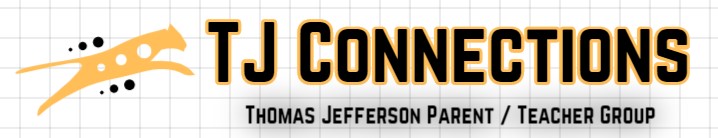 http://tjconnections.weebly.com/2021 - 2022 Membership FormWHAT IS TJ CONNECTIONS?T J Connections' purpose is to CONNECT parents, staff, and administration.  Our main goal is to improve the lives of our students, our children, during their high school years.  We support and sponsor events that make their high school experience special. Past events have included things like: host the Senior Breakfast, volunteer at the Homecoming Fair, Christmas wrapping fundraiser for the TJ Mini-THON, and provide a Kona Ice treat for all of the students.Bi-Monthly meetings are held to offer a communication vehicle for parents to stay informed on what is going on in school and to have a place to bring concerns for the staff and administration to address. We often host guest speakers to join our meetings on a variety of school and student related topics.  WHY SHOULD YOU JOIN?Low commitment level.  We are not an organization that needs a huge chunk of your time or pocketbook.  We focus on a few small happenings that we feel make an impact on our children’s high school experience.  Because as Margaret Mead once said, “Never doubt that a small group of thoughtful, committed, citizens can change the world. Indeed, it is the only thing that ever has.”We’re fun!TJ Connections 2021 - 2022 Membership Application -- $5.00 per person –All money collected from membership dues benefit the students and staff of our High School TJ Student(s) Name and Grade for 2021-2022 School Year:Your Name(s):Preferred method of Communication Preferred method of Communication Email: Text - Phone: 1.Grade:Grade:3.3.Grade:2.2.Grade:Grade:4.4.Grade: